Stuff the TRUCK!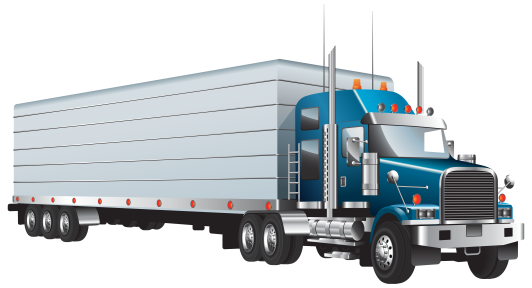 NALC Disaster Response is able to send a Truck to your next scheduled event/metting to pick up donations from Mission Districts. Please bring your collected items to the designated church: ______                                First Evangelical Lutheran Churchat _______313 E. Fayette St., Manchester, Iowa    52057for pick up on _September 14, 2019______ from _10am_________ to ___4pm_____________Suggested Donations:BiblesQuilts & BlanketsFlood BucketsSchool KitsHealthcare KitsBaby Care KitsGift CardsBuilding SuppliesSee Needs List for items in KitsOR DELIVER TO:   NALC Disaster Warehouse810 Main St.Caldwell, Ohio   43724MID-WEST Floods and Tornadoes:NALC Disaster Response is collecting flood buckets, health kits, school kits, layettes, Bibles, and Lowes/Home Depot Gift Cards for the flooded areas in the Midwest.  Thousands of families have been impacted by storms from Colorado to New Jersey by over 500 tornadoes.  Three EF-3 tornadoes touched down in Western Ohio, killing one person and damaging hundreds of homes. Flooding has occurred from South Dakota to Louisiana; from March storms in Nebraska that are now flooding the Arkansas and Mississippi Rivers. If your congregation has any flood buckets and kits available, please contact Mary Bates at 740-509-1132 or by email at disasterresponse@thenalc.org to “Stuff the Truck” at the Iowa Mission District Convocation.We will continue to support impacted congregations throughout the spring.  Thank you for your prayers and support!Mary Bates, DirectorNALC Disaster Response810 Main St.Caldwell, Ohio    43724